BERÄTTELSE MIND MAP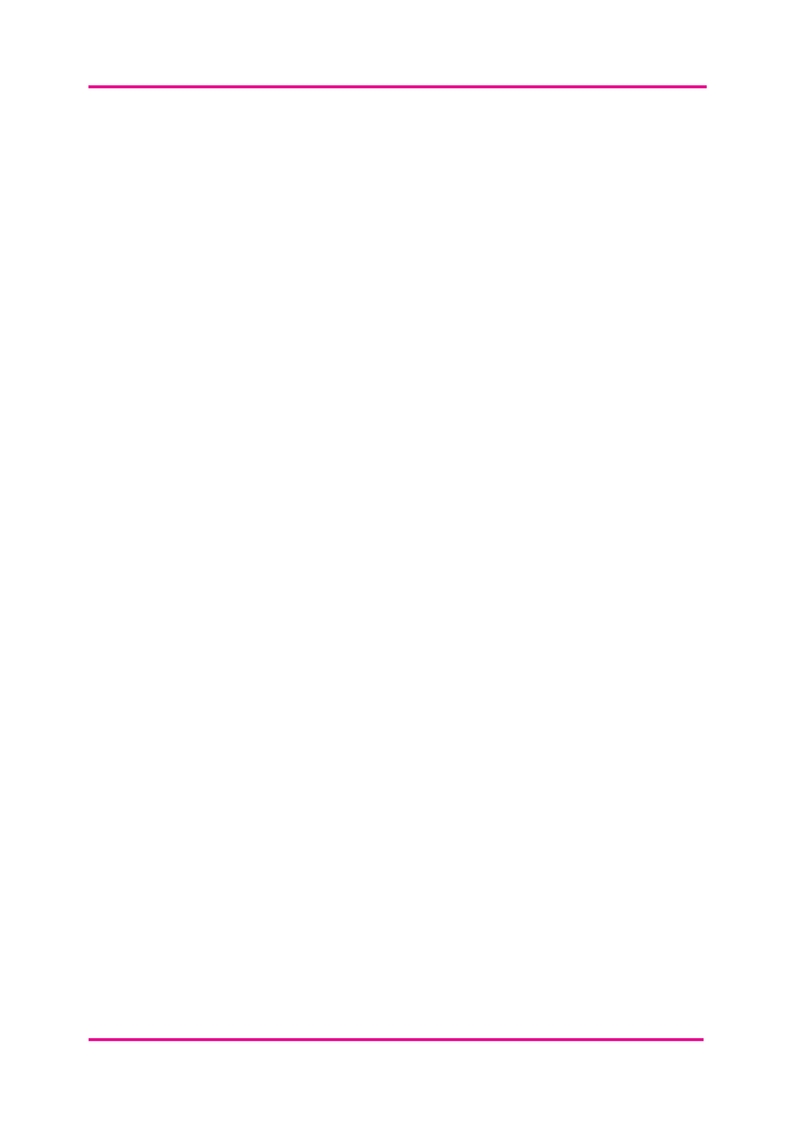 Fyll i rutorna nedan för att beskriva nyckelelementen i din historia. Du kan sedan numrera var och en i den ordning du planerar att utforska din berättelse. 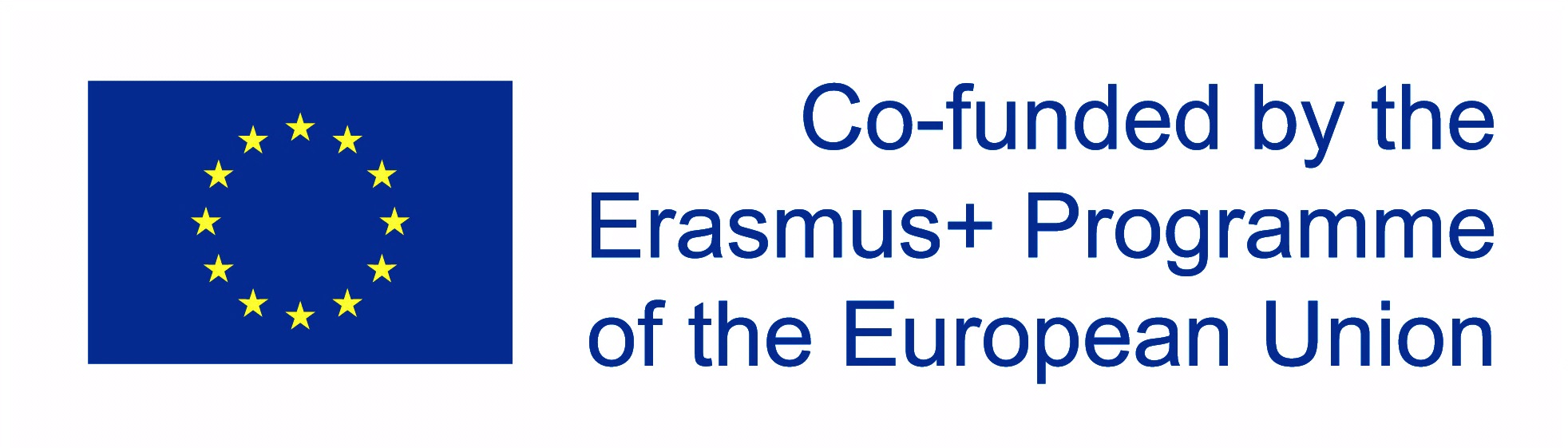 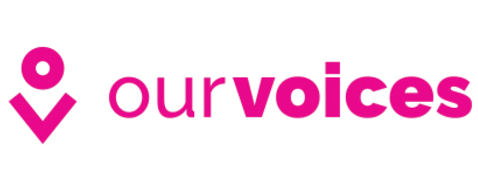 